History Exams – Helpful HintsPreparation ahead of time* Do not cram!!* Know the format of the exam/testIs it comprehensive?Will you have choices as to which questions you answer?What types of questions will you see on the exam?How much time will you have?The answers to these questions will likely be on the syllabus. * Organize study materialsGroup your notes into like sectionsUse a study guide (if provided) to help you prepareDo NOT try to memorize everythingLook at the main ideasLink information in your mind * Try to anticipate questionsIf the professor provides sample questions answer those fullyWrite the answers out – it will help you remember betterIf the professor does not provide sample questions try to anticipate possibilitiesWhat are the course themes?On what did the professor spend a lot of time?Try to figure out what is most important – your professor/TAs can help with that * Study with a groupTalk through questionsWork with people who have similar study habitsYou can always work with someone to study before an examCheck with your professor before working with others on a take-home exam!!!Just before the exam* Get a full night’s sleep – staying up late to cram does not help* Put your notes away at least a half hour before the exam – give your brain a rest* Bring an extra blue book (if blue books are required)* Bring extra writing tools (sharpened pencils, extra lead for mechanical pencils, pens)* Bring a watchDo not count on an accurate clock in the roomYou will probably not be allowed to check your phoneTime of the exam* RelaxYou prepared, so no need to panicTake a couple deep breaths * PlanLook at which questions are worth the most pointsSpend more time on questions worth more points * Read the questions carefullyAnswer the question asked * Develop a thesis before you write anythingThink about the questionWrite down relevant points in an outlineCarefully construct your argument/thesisUse terms, dates, and explanations to prove your thesis/argumentThis few minutes can improve your answer immensely * Use the entire time providedThe professor has timed the exam to take all or most of the time availableIf you finish early reread your answers – make sure they are completeThings to avoid* Vague Answers (Fuzziness)Use simple, direct languageSay what you mean * Skipping questions altogetherA partial answer is better than none at all * Assume the facts speak for themselvesUse details, dates, descriptions, etc. to illustrate your points * Spending too much time on any one questionSpend more time where you are less comfortableSpend less time on questions of which you are sure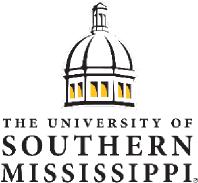 Department of HistoryHistory LabLAB 318	historylab@usm.eduDepartment of HistoryHistory LabLAB 318	historylab@usm.edu